                         Universidad de Buenos Aires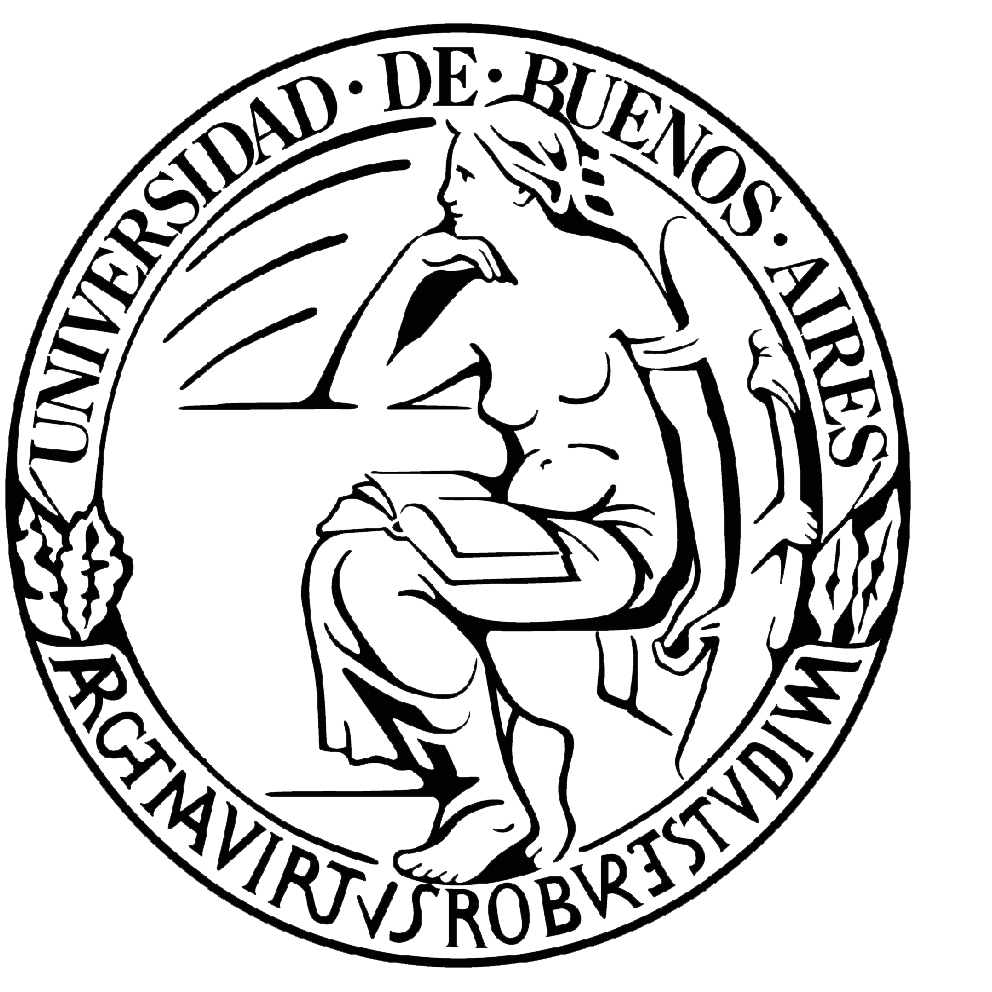 PROGRAMA DE SUBSIDIOS DE EXTENSION UNIVERSITARIA UBANEX - 6ª CONVOCATORIA “PROF. CARLOS EROLES”FORMULARIO PARA LA PRESENTACIÓN DE PROYECTOSa) INFORMACION GENERAL1. Nombre del ProyectoConstrucción de ciudadanía e inclusión social. Más y mejor educación, nuevas oportunidades.   2. Nombre del Director y Co-directorVega Inés Viviana Tenutto Marta Alicia3. Nombre de la/s cátedra/s, departamentos participante/s. Cátedra Didáctica Especial y Residencia Pedagógica, Profesorado de Relaciones del Trabajo. Cátedra Metodología de la Investigación y Técnicas de Evaluación Carrera de Relaciones del Trabajo  Prof. Doublier-VegaSubsecretaría de Empleo y Formación Profesional. CENS Nª 15,  48 ,  87 y 92 Orientación Perito en Relaciones del Trabajo e Higiene Laboral.4. Duración del proyecto (máximo 1 año) 12 meses5. Resumen. Sintetice el contenido del proyecto indicando sus objetivos y principales actividades. (200 palabras máximo)La educación como un derecho humano fundamental y un factor de movilidad social ascendente. En ese sentido, este proyecto procura favorecer el acceso y permanencia de los sectores socioeconómicos más vulnerables tanto a un trabajo digno y decente como a la continuidad de sus estudios. Se ha optado por focalizar esta propuesta en los Centros de Educación de Nivel Secundario (CENS) del Gobierno de la Ciudad de Buenos Aires en tanto espacio educativo al que concurren estudiantes que, en muchos casos, provienen de sectores sociales más desfavorecidos.La propuesta estará centrada en aquellas acciones destinadas a los estudiantes que se encuentran vinculados con la temática de las relaciones del trabajo en tanto tópico de particular interés para la formación ciudadana.6. Monto total solicitado $39.905 (treinta y nueve mil, novecientos cinco pesos)b) DATOS DEL DIRECTOR/A Y CO – DIRECTOR/A* ** ***SE DEBEN COMPLETAR TODOS LOS CAMPOS OBLIGATORIAMENTE*Datos del/la Director/a y Co-director(es) del Proyecto** Resumen abreviado del Currículum Vitae del / la Director/a y Co-director(es) en hoja aparte. *** Se debe agregar fotocopia de DNI y constancia CUIT o CUILc) PROYECTOEste proyecto pretende contribuir a la inserción social de las poblaciones más vulnerables. Para ello dirige su mirada sobre las propuestas que le ofrecen la educación secundaria, en particular pretende  colaborar en la mejora de la calidad de la propuesta educativa de los CENS con especialidad en Relaciones del Trabajo. Estas instituciones educativas albergan una población compuesta por todas aquellas personas que quieren terminar sus estudios secundarios y son mayores de 18 años, que, en general, trabajan y estudian al mismo tiempo. Según García Fanelli (2005) la probabilidad de acceder a la educación superior aumenta con el ingreso per cápita familiar, pero no deja de ser importante la proporción de jóvenes de los quintiles de ingreso más bajo que, en los últimos años, han logrado su tránsito a este nivel (41% primer quintil y 57% segundo quintil). Pero, sostiene la autora, es que “si bien los jóvenes logran ingresar a la educación superior, una alta proporción de ellos no logran concluir sus estudios universitarios o superiores terciarios”Este proyecto da continuidad a las actividades que se han concretado en los últimos años en el marco de la cátedra. El contacto con estas instituciones ha devenido a partir de la necesidad de llevar adelante las prácticas pedagógicas de los estudiantes del Profesorado en Enseñanza Media y Superior en Relaciones del Trabajo. Fue a partir de esa articulación, y en particular de la relación con los directores de esas instituciones que se planteó la necesidad de llevar adelante un diagnóstico de la situación donde la Cátedra de Didáctica Especial y Residencia Pedagógica en Relaciones del Trabajo y la Carrera homónima pudieran colaborar. Los factores que intervienen en la elección por parte de los estudiantes del CENS donde concluirán sus estudios son la cercanía o la facilidad de acceso, y en menor medida lo hacen guiados por la orientación específica que ofrece la institución escolar. Para responder a esta demanda, durante el año 2010, se llevaron a cabo encuentros de los estudiantes de último año de los CENS 15 y 87 con la propuesta de la Carrera de Relaciones del Trabajo en el marco de una actividad cuyo nombre fue “Encuentro de la Carrera de Relaciones del Trabajo con los futuros ingresantes” donde se dio un espacio para exposiciones de las autoridades de la Carrera y responsables de  la Cátedra sobre el alcance del objeto de estudio. También se distribuyeron materiales explicativos y se generó un momento de intercambio y de preguntas. En el año 2011, a pedido de las autoridades de los CENS 15 y 87 se diseñaron tres talleres cuya temática central estuvo focalizada en la búsqueda laboral, evaluación del desempeño y capacitación de alto impacto formativo para la educación ciudadana. Durante el año 2012 se continuaron con los talleres y charlas con expertos en las instituciones bajo el proyecto denominado “Reforzando la formación en Relaciones del trabajo”, que tuvo el reconocimiento institucional de la Facultad de Ciencias sociales con Resolución del CD N°3802/2012. Durante el 2013 se  están llevando a cabo una serie de talleres y paneles de expertos en el marco del UBANEX 2013 (Resolución 6632 24/4/2013) se realizon sondeos previos para efectuar un diagnóstico de expectativas futuras de educación en los estudiantes del último año de los CENS, se trabajó procurando responder a la demanda de los directivos, docentes y estudiantes, se implementaron se propusieron estrategias de intervención (talleres y grupos de reflexión) Se habilitó un espacio de interacción de graduados de la licenciatura Relaciones del Trabajo y estudiantes del profesorado de la misma especialidad con estudiantes de los CENS. Los graduados expusieron distintas experiencias de Inserción profesional. También se aplicaron encuestas entre los alumnos de los CENS para indagar sobre temas de interés, que como resultado arrojó que los mismos están interesados en recibir información sobre: Derechos y Obligaciones de los trabajadores, Seguridad Social, Sindicatos y Recursos Humanos. También se ofrecieron Conferencias/Paneles con debate posterior sobre Condiciones y Medio Ambiente del Trabajo, Adicciones en el ámbito laboral con debate posterior, Coordinación de Políticas de Prevención de Adicciones y del Consumo de Sustancias Psicotrópicas y Drogas con impacto en el Mundo del Trabajo (CoPreAd) y Relaciones del Trabajo. También se organizaron talleres  dirigidos a los alumnos de los CENS que fueron diseñados en el marco de un proyecto de la Cátedra de Didàctica Especial de Relaciones del Trabajo de Investigación Acción.En este proyecto se considera procura orientar en el acto del “pasaje” entre un nivel educativo y el otro ya que en ese momento se ponen en evidencia las diferencias entre los trayectos educativos, y se constituye en la primer prueba de las dificultades que los estudiantes tienen para adaptarse a su nueva realidad, lo que suele dar como resultado, la exclusión de los mismos de la educación superior. Si bien, los factores intervienientes no se reducen a los señalados, se espera favorecer este proceso de pasaje. Entre los factores que intervienen no se puede desconocer la necesidad de trabajar, pero muchas veces se desconocen las posibilidades que ofrecen diversas becas así como los modos de acceder a ellas y, a menudo, desconocen lo que la carrera les puede ofrecer tanto a su formación profesional como en lo relativo a su inserción laboral. Por lo expuesto es que el presente proyecto intenta generar propuestas  que conduzcan a la mayor inserción social mediante el apropiación de herramientas conceptuales que les permitan a los estudiantes una mayor y mejor inserción social y, por tanto,  un mejor ejercicio de la ciudadanía. Al tiempo comprometer a estudiantes avanzados de la carrera y principalmente a aquellos que se están formando como profesores de Enseñanza Media y Superior en Relaciones del Trabajo y a los jóvenes profesores graduados en esta instancia formativa de alto impacto. Por ello, retomamos las propuestas de Miguel Abad (2002) quien propone: focalizar y especializar la oferta en los y las jóvenes y adolescentes con condiciones de integración social menos establecidas y sólidas.Acercarse a los jóvenes donde ellos están, en este caso en el establecimiento educativo. Ayudarlos que construyan demandas propias, Colaborar para que vayan cualificando su demanda, reflexionen y concreten sus intereses y necesidades y profundicen su capacidad de análisis crítico de su situación y la del entorno.Ofrecer información para los y las jóvenes, sobre distintas oportunidades, beneficios y servicios a los que pueden acceder, así como los requisitos que le faciliten canalizar adecuadamente posibles respuestas específicas sobre inquietudes y problemas concretos.A partir de la identificación inicial de intereses individuales trabajar en pos de experiencias de actividades colectivas. Por otra parte, estas acciones concretas sobre estos jóvenes y adultos de la escuela secundaria no sólo redunda en su propio beneficio sino también en el enriquecimiento de su entorno social y familiar, en tanto se erigen en agentes multiplicadores, dinamizan la institución escolar de nivel medio y favorecen el ejercicio pleno de la ciudadanía.El proyecto se desarrollará en las sedes de los CENS así como también en nuestro espacio como Facultad  y Carrera de Relaciones del Trabajo.OBJETIVO GENERALFortalecer las propuestas de los Centros educativos de Nivel Secundario (CENS) con orientación en Relaciones del Trabajo aportando aquellas herramientas que propicien el acceso y la  permanencia de los estudiantes a estudios posteriores así como inserción en laboral y, así, fortalecer el ejercicio pleno de su ciudadanía.Objetivos específicos: Brindar herramientas que favorezcan la continuidad de los estudios de los alumnos de los CENS.Concienciar acerca del conocimiento de las relaciones del trabajo como forma de incorporar elementos para el ejercicio de una ciudadanía responsable y participativa.Ofrecer herramientas de análisis y alternativas factibles que favorezcan la inserción de los estudiantes en la sociedad en general y en el mundo del trabajo en particular. Se llevará a cabo un enfoque metodológico basado en la investigación acción. Es decir, cada actividad diseñada será motivo de análisis y reflexión como así también de sistematización con vistas a generar un modelo de intervención.  La articulación entre los CENS con orientación en Relaciones del Trabajo y la Facultad de Ciencias Sociales y la Carrera de Relaciones del Trabajo en particular  posibilitará un crecimiento mutuo. Del lado de los CENS se favorecerá la apropiación de herramientas que favorezcan el ejercicio pleno de la ciudadanía. De parte de la  Facultad en general y la carrera en particular se favorecerá la posibilidad de fortalecer el vínculo con aquellos espacios donde se “practica el rol docente” necesidad intrínseca al cursado de la materia Didáctica Especial y Residencia Pedagógica en Relaciones del Trabajo del profesorado homónimo. Asimismo se podrá favorecer un enriquecimiento profesional de los miembros de la Cátedra y equipo interviniente en general respecto de la posibilidad de asesoramiento para la actualización curricular, diseño y coordinación de talleres, elaboración de estrategias pedagógicas de orientación a las instituciones y estudiantes y generación de conciencia sobre la importancia de las tareas de extensión y voluntariado, servicio social como así también de la formación de una ciudadanía responsable y participativa.Se busca de esta manera, beneficiar a los jóvenes y a su entorno social y familiar, promoviendo  el derecho humano a la educación  en general y a un  trabajo digno y decente en particular en consonancia con  los postulados de una sociedad democrática, inclusiva, igualitaria y en definitiva, más justa. Concretamente la iniciativa apunta a desarrollar acciones conjuntas y coordinadas entre las instituciones: talleres, espacios de orientación  a docentes; espacios de orientación conjunta a estudiantes, visitas a espacios de inserción laboral y a instituciones educativas. Con este proyecto se firmará una carta de intención para materializar el compromiso y acuerdo para el desarrollo de las actividades previstas, en particular con la autorización de la Dirección del área del Adulto y del adolescente. Los resultados alcanzados como así también las actividades diseñadas serán informados a toda la comunidad educativa. La propuesta es ofrecer un acercamiento al mundo del trabajo -  heterogéneo y fragmentado, a través del contacto con especialistas y de visitas a espacios posibes de inserción laboral. En última instancia, se trata que los jóvenes se apropien de herramientas que les permitan no solo conseguir trabajo y, además, mejor remunerado.Esto se desarrolla en el marco de Ley Nacional de Educación  y la Resolución  84 del CFE de octubre del 2009 en la que se estipula la obligatoriedad de la Educación secundaria, fenómeno inédito que amerita abordarse. Se trata de ingreso a la escuela de poblaciones que históricamente no accedieron al circuito de la educación formal lo que constituye un verdadero desafío por cuanto se está en presencia de nuevos sujetos incluidos en organizaciones institucionales decimonónicas. En este marco, se torna imprescindible generar estrategias que posibiliten la retención y aprovechamiento genuino de la enseñanza. Para ello es importante trabajar en la articulación y diseño de redes intra e interinstitucionales. De ahí la necesidad de generar espacios de transferencias de conocimientos, de intercambios de experiencias, con una lógica solidaria y de compromiso basadas en el principio de equidad.El equipo está integrado por profesores que se han formado en educación y en relaciones del trabajo y por estudiantes del Profesorado de Relaciones del trabajo cuya formación de grado en el campo (las relaciones del trabajo) Además, se espera ofrecer alternativas que resulten factibles para los estudiantes. Se espera que los estudiantes de los CENS puedan reconocer sus posibilidades de inserción socio-laboral lo que les permitirá el acceso a un trabajo digno y decente y continuar sus estudios, lo que –creemos- constituye una real inserción ciudadana.Los profesores y estudiantes del profesorado diseñarán y llevarán adelante talleres, conferencias, charlas-debate y visitas a cooperativas y otros emprendimientos así como orientaciones acerca de búsqueda de otras alternativas que podrían resultar como espacio de inserción de los estudiantes y de integración ciudadana.	Para ello los estudiantes de los CENS trabajarán en grupo lo que les permitirá reconocer sus perfiles laborales, anticipar acciones futuras así como aquellas necesarias para la consecución de sus planes lo ue les permitirá una inserción en el mundo del trabajo así como la consecución de sus estudios.	La comunicación de resultados se realizará, con los participantes, a otros miembros de los CENS ya que, de ese modo, se promoverá cierta sinergia donde a partir del trabajo realizado con los estudiantes, éstos transmitirán a los otros (estudiantes) los resultados de esta experiencia.Desde el año 2010 las cátedras citadas viene desarrollando diversas acciones con estudiantes del CENS que tuvieron como finalidad ofrecerles orientación de la modalidad del CENS. Para responder a esta demanda, desde ese año se llevan adelante encuentros de los estudiantes de último año de los CENS con estudiantes del Profesorado de Relaciones del trabajo, se concretan talleres de orientación y se ofrecen charlas de especialistas. En esta oportunidad se espera ofrecerles situaciones y posibilidades reales de inserción laboral.  El marco normativo de estas acciones se enmarcan en la Resolución del Consejo Federal Nº: 84 de octubre del 2009 que en sintonía con la Ley Nacional de Educación Nº 26 206 procura “habilitar a los/las adolescentes y jóvenes para el ejercicio pleno de la ciudadanía, para el trabajo y para la continuación de los estudios en el marco de las “políticas públicas universales de promoción de la igualdad educativa que aseguren inclusión, integración y logro educativo a todos los adolescentes, jóvenes y adultos; y estrategias que comprometan su cumplimiento”.Las actividades previstas previstas son:Actividad 1. Identificación fortalezas y necesidades de los estudiantes. Se diseñarán encuestas que permitan identificar fortalezas y necesidades de los estudiantes del último año de los CENS sobre sus expectativas futuras de educación y trabajo. Estas encuestas serán tomadas nuevamente al finalizar el año.Se aplicarán las encuestas.Se sistematizará la información obtenida.Actividad 2 Competencias socio-laborales Se trabajarán en talleres con los estudiantes del último año para que, a partir de lo relevado, se aborden las fortalezas y necesidades identificadas y se diseñen acciones futuras en forma conjunta.Actividad 3. Estrategias de intervenciónSe ofrecerán estrategias de intervención: charlas, talleres, visitas a cooperativas y otros emprendimientos. En estos espacios se trabajará sobre:dimensión de las condiciones y medio ambiente del trabajo;dimensión jurídica;sindical;estrategias de inclusión de los sectores de jóvenes y adultos de los CENS en el mundo del trabajoActividad 4 Canales de comunicaciónSe habilitarán diversos canales institucionales entre los propios CENS, la Facultad y Carrera y otros espacios a través de: Formación y trabajo en grupos de reflexión.Visita a pymes y cooperativas.TeleconferenciasActividad 5 Dispositivos de inserción5.1 Se trabajará en talleres para reconocer, a partir de lo trabajado, posibilidades de inserción. Concientización respecto de los principios y derechos fundamentales en el trabajo.Reflexión sobre la creación de más empleo y de mayores oportunidades de ingresos para hombres y mujeres.Análisis de la problemática de la extensión de la protección social.Reflexión sobre la importancia de la promoción del diálogo social5.2 Se diseñará un dispositivo de “bolsa de trabajo” o nicho de empleos.Actividad 6Se realizarán cine- debates, charlas y talleres. 7. CRONOGRAMA DE ACTIVIDADES Durante los meses 6 y 12, se realizan los encuentros del programa, donde se presentarán los informes de avances y finales respectivos.Analizar las trayectorias laborales de adultos jóvenes en el mercado laboral enfatizando una descripción de experiencias e identificando los obstáculos existentes les dará a los estudiantes del Profesorado de Relaciones del Trabajo la oportunidad de llevar aldelante un trabajo colbaorativo con otros estudiantes (en este caso los del CENS) a quienes, bajo supervisión, podrán orientar y facilitar posibilidades reales de inserción ciudadana con inclusión social, lo que a su vez, que le permitarán a los segundos el acceso a mejores  oportunidades. Se trata de espacios concretos donde los estudiantes de nuestra facultad deberán poner a disposición de otros la formación adquirida durante sus años de formación y, además, los enfrentará al desafío de trabajar con necesidades, posibilidades y situaciones reales. De este modo, las acciones realizadas – como las encuestas- estarán al servicio de un trabajo conjunto donde no solo los estudiantes de los CENS serán sus beneficiarios sino que particularmente los estudiantes de la facultad en tanto ellos podrán poner en cuestión sus saberes y aprender a trabajar con otros en un marco de intercambio mutuo. Diversas investigacioneshan demostrado que las características de las primeras experiencias laborales que parecen ser de gran importancia para la inserción laboral posterior. Weller señala que, en este contexto también son relevantes las diferencias en las experiencias de hombres y mujeres jóvenes, de ahí la importancia de este trabajo en los talleres y grupos de reflexión. La coordinación de estos espacios les permitirá, también, reflexionar sobre lo hecho. En esos espacios se pone de manifiesto la posibilidad departicipar activamente en la planificación, desarrollo y evaluación de la propia práctica, en forma auto y co- gestiva. De este modo, se desarrollan actividades formativas tendientes a construir socialmente elconocimiento, enmarcado en la propuesta de que el espacio del aula es un ámbito de negociación de significados. Si a nivel discursivo se dice que se pretende formar profesionales con pensamiento crítico, que vinculen la teórica con la práctica es necesario la conceptualización por medio de la praxis donde se conjugue la acción y la reflexión en un espacio co-construido.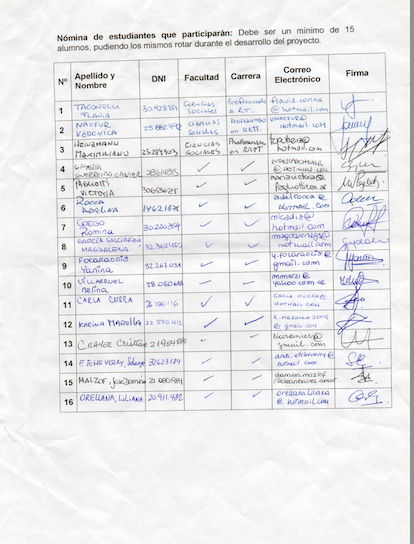 Indicadores: - Comparar la situación institucional  antes y después de la intervención.- Indagación a través de diferentes actores respecto del impacto en la comunidad educativa.Además se prevén acciones de co - evaluación entre los actores que participan.Los cambios esperados resultan difíciles de evaluar pero, para poder deteterminar en qué medida los estudiantes han podido reconocer sus fortalezas y necesidades a lo largo del trabajo se diseñarán encuestas que permitan identificarlas y que permita reconocer sus expectativas futuras de educación y trabajo. Estas encuestas serán tomadas nuevamente al finalizar el año, lo que permitrá reconocer el cambio. d. FINANCIAMIENTOIndique:1) Si cuenta con antecedentes de financiación extra universitaria.2) Recursos universitarios ya existentes para la realización del Proyecto3) Infraestructura asignada al Proyecto4) Contrapartes: Detallar recursos humanos y materiales como aportes extra universitarios al Proyecto.e) PRESUPUESTOViáticos y SegurosBienes de consumo y servicios comercialesBienes de usoMonto solicitado – cuadro resumenDe ser acreditado el presente proyecto dejo constancia que esta Unidad Académica otorga su conformidad para su realización en el ámbito de la misma y que los datos de vinculación laboral del personal afectado al proyecto son correctos. INFORMACIÓN INSTITUCIONAL DE ORGANIZACIONES SOCIALES PARTICIPANTES  (presentadas en ítem 5)a) Datos generales Objetivos de la organización (Describa sintéticamente los principales objetivos de la organización que figuran en su estatuto o documento de constitución) Principales actividades de la organización (Describa sintéticamente las principales actividades que la organización realiza habitualmente)Otra información importante de la organización f) Información sobre la/s otra/s organización/es que participa/n del proyecto Para el caso de presentaciones realizadas por más de una organización, recuerde adjuntar  la carta intención que indique el acuerdo entre las organizaciones. Si el proyecto prevé la participación de agencias / programas públicos, también consigne aquí los datos: 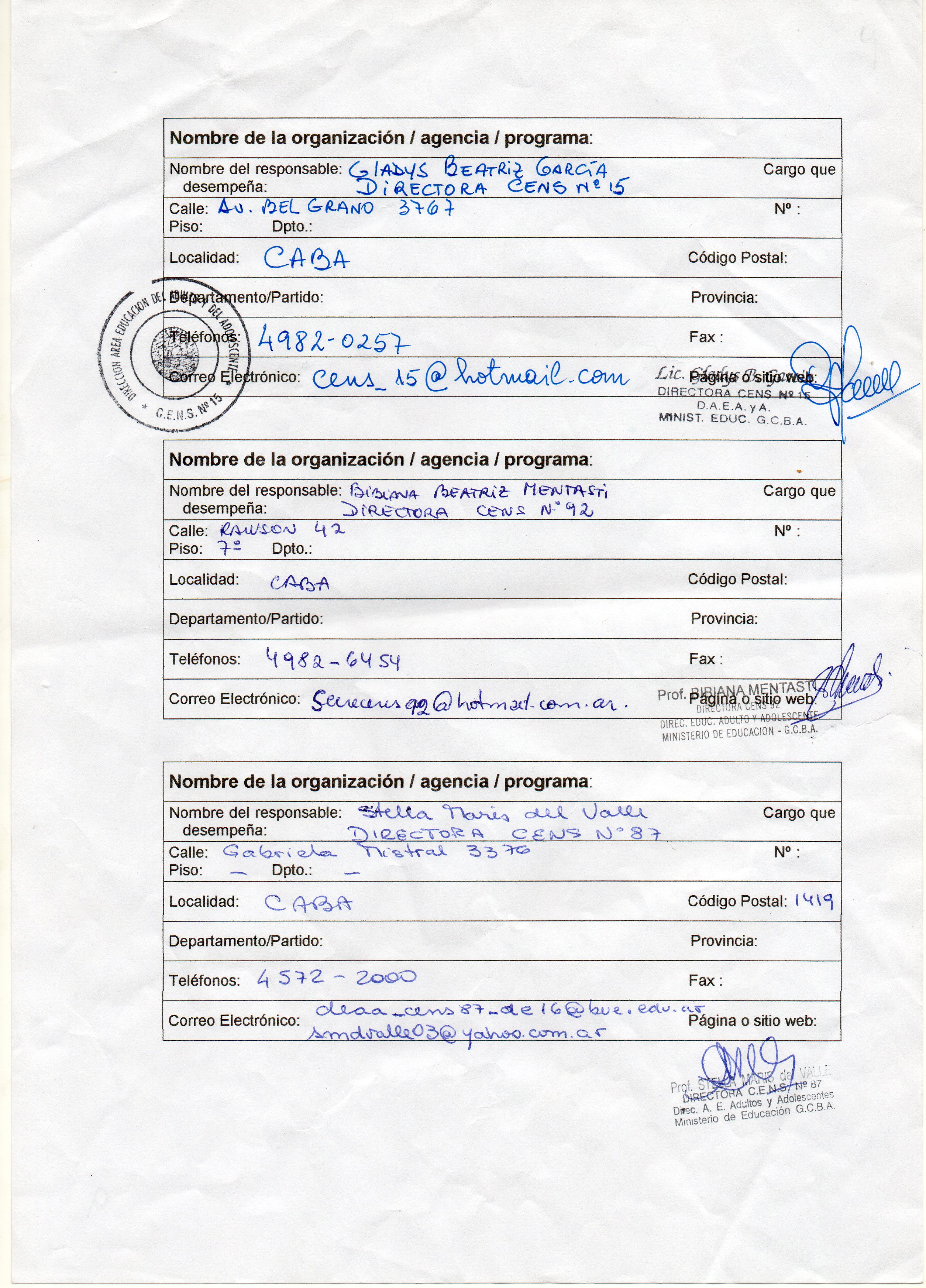 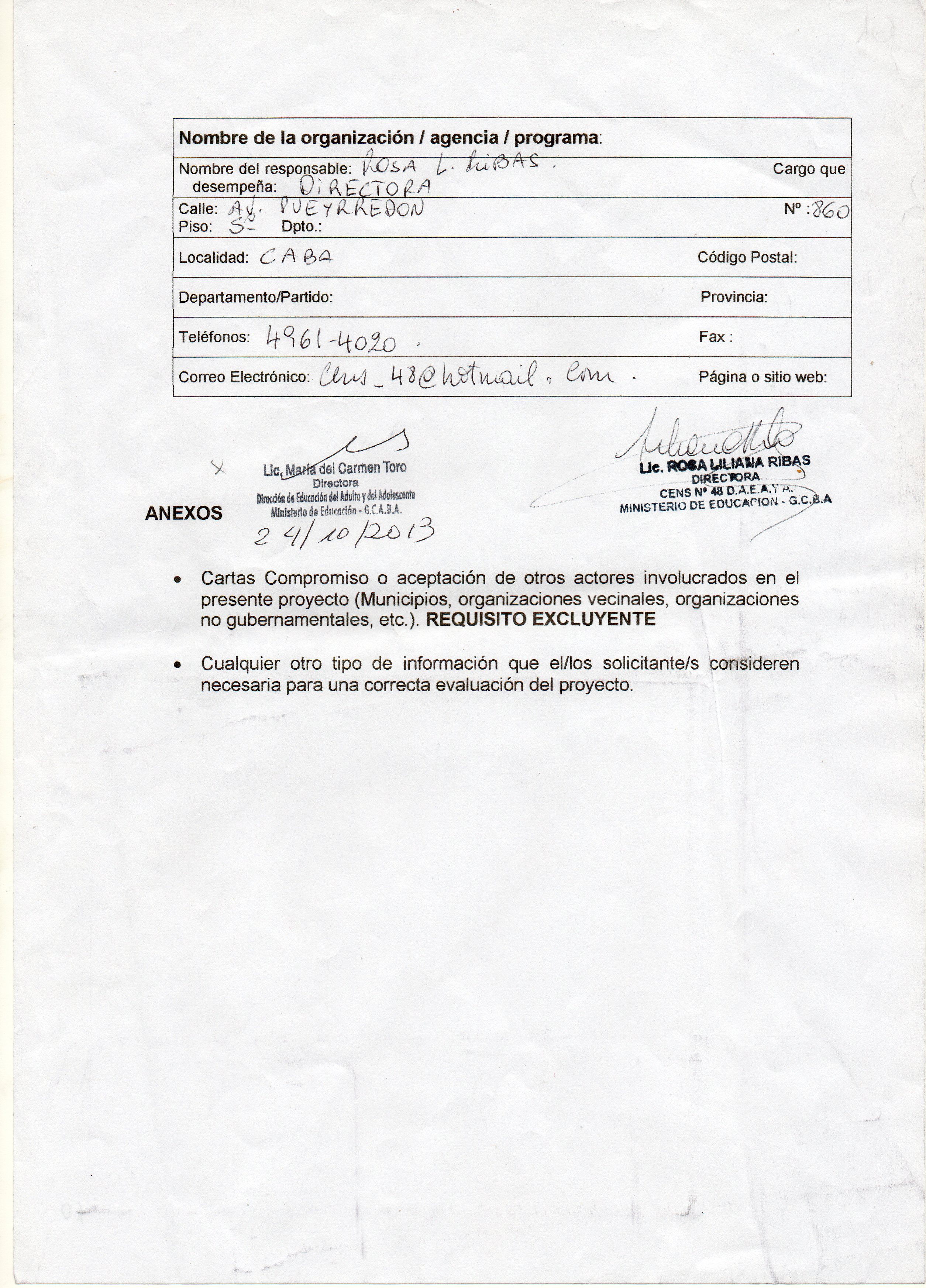 MODELO DE CARTA DE COMPROMISO CON LAS ORGANIZACIONES DE LA SOCIEDAD CIVILEn la Ciudad de Buenos Aires (Localidad, provincia) a los....días (fecha del acuerdo) del mes de octubre de 2013, la (Institución) Dirección de área del Adulto y del Adolescente y la  (Universidad) Fac de Ciencas Sociales en el marco del Proyecto de Extensión UBANEX “Construcción de ciudadanía e inclusión social. Más y mejor educación, nuevas oportunidades” (Nombre del proyecto) se comprometen a trabajar asociadamente en su implementación.Las partes participarán del proyecto a través de las siguientes acciones:Se diseñarán encuestas que permitan identificar fortalezas y necesidades de los estudiantes del último año de los CENS sobre sus expectativas futuras de educación y trabajo que serán tomadas nuevamente al finalizar el año. Se aplicarán las encuestas. Se sistematizará la información obtenida.Se trabajarán en talleres con los estudiantes del último año para que, a partir de lo relevado, se aborden las fortalezas y necesidades identificadas y se diseñen acciones futuras en forma conjunta.Se ofrecerán estrategias de intervención: charlas, talleres, visitas a cooperativas y otros emprendimientos. Se habilitarán diversos canales institucionales entre los propios CENS, la Facultad y Carrera y otros espacios a través de: formación y trabajo en grupos de reflexión, visita a pymes y cooperativas y teleconferencias. Se trabajará en talleres para reconocer, a partir de lo trabajado, posibilidades de inserción. Se diseñará un dispositivo de “bolsa de trabajo” o nicho de empleos.Se realizarán cine- debates, charlas y talleres. (Detallar actividades de la Institución)Se diseñarán, aplicarán encuestas que permitan identificar fortalezas y necesidades de los estudiantes del último año de los CENS sobre sus expectativas futuras de educación y trabajo.Se ofrecerán estrategias de intervención: charlas, talleres, visitas a cooperativas y otros emprendimientos, grupos de reflexión.Se habilitarán diversos canales institucionales entre los propios CENS y la Facultad y Carrera.Se realizará un relevamiento de las competencia laborales de los estudiantes del CENSSe diseñará un dispositivo de “bolsa de trabajo” o nicho de empleosSe realizarán cine- debates. Se ofrecerán alternativas de acercamiento a pymes y cooperativasOBJETIVO GENERALFortalecer las propuestas de los Centros educativos de Nivel Secundario (CENS) con orientación en Relaciones del Trabajo aportando aquellas herramientas que propicien el acceso y la  permanencia de los estudiantes a estudios posteriores así como inserción en laboral y, así, fortalecer el ejercicio pleno de su ciudadanía.Objetivos específicos: Brindar herramientas que favorezcan la continuidad de los estudios de los alumnos de los CENS.Concienciar acerca del conocimiento de las relaciones del trabajo como forma de incorporar elementos para el ejercicio de una ciudadanía responsable y participativa.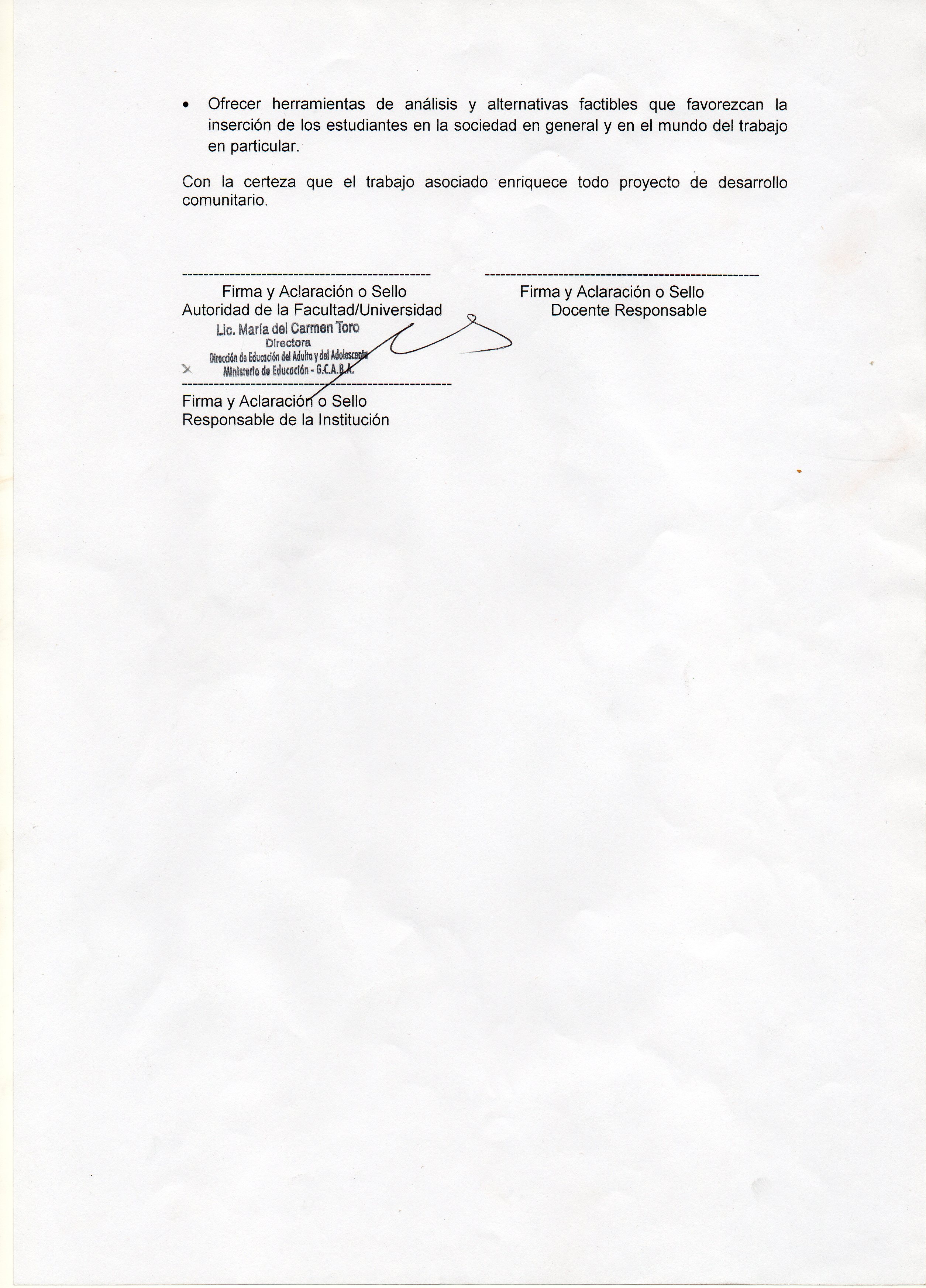 DATOS PERSONALES DIRECTORAAPELLIDO Y NOMBRE: VEGA, Inés VivianaFECHA DE NACIMIENTO: 20  de diciembre de 1955 LUGAR DE NACIMIENTO: Capital Federal -República ArgentinaDOCUMENTO NACIONAL DE IDENTIDAD: 11.842.458DOMICILIO: Senillosa  33 7º Piso  Depto. "B". Capital Federal   (CP 1424)TELEFONO/ FAX :  54 -11 -(4) 904 – 0930 // Cel 15 5 948 5737EMAIL: vivivega12@gmail.com, vivivega@mail.fsoc.uba.ar, vivega@me.gov.ar	TITULOS ACADEMICOS DOCTORA de la UNIVERSIDAD NACIONAL DE BUENOS AIRES. ÁREA PSICOLOGIA. Año de egreso: 2007 DOCTORADO UNIVERSIDAD DE MURCIA ESPAÑA DEPARTAMENTO DE DIDACTICA Y ORGANIZACIÓN ESCOLAR. Egreso: otubre de 2013.ASOCIACION ARGENTINA DE PSICODIAGNÓSTICO DE RORSCHACH     Miembro titular. Año de egreso: 2002LICENCIADA EN PSICOLOGIAUNIVERSIDAD NACIONAL DE BUENOS AIRESFACULTAD DE PSICOLOGIAAño de egreso: 1986PROFESORA DE ENSEÑANZA SECUNDARIA, NORMAL Y ESPECIAL EN CIENCIAS  DE LA EDUCACIONUNIVERSIDAD NACIONAL DE BUENOS AIRESFACULTAD  DE FILOSOFIA Y LETRAS Año de egreso: agosto 1980LICENCIADA EN CIENCIAS DE LA EDUCACIONUNIVERSIDAD NACIONAL DE BUENOS AIRESFACULTAD DE FILOSOFIA Y LETRASAño de egreso:  marzo 1980 CARGOS  DESEMPEÑADOS UNIVERSIDAD DE BUENOS AIRES, FACULTAD DE CIENCIAS SOCIALES – PROFESORADO EN RELACIONES  DEL TRABAJO Profesora Titular en Didáctica Especial y Residencia Pedagógica en Relaciones del Trabajo (2008 y continúa. Resol CD 3057/08)UNIVERSIDAD NACIONAL DE BUENOS AIRES -Facultad de Ciencias Sociales-Licenciatura en Relaciones del Trabajo.Profesora Adjunta de la Cátedra de Metodología de la  Investigación y  Técnicas de Evaluación  (desde 1987 a  2006)Noviembre 2004 Profesora Adjunta Regular: Primer puesto en el Concurso de la Cátedra  de Metodología de la Investigación y  Técnicas de Evaluación, Facultad de Ciencias Sociales (UBA) Carrera de Relaciones del Trabajo (Resolución 3406/2005)2007: A cargo de la Cátedra de de Metodología de la  Investigación y  Técnicas de Evaluación   (continúa)MINISTERIO DE CULTURA Y EDUCACION DE LA NACION Dirección Nacional de Evaluación de la Calidad  de la Educación -Técnica en investigación (2010  y continua)GOBIERNO DE LA CIUDAD DE BUENOS AIRES,  Secretaria de Educación, Dirección de Educación Media, Escuela de Comercio Nº 19,  Asesora  Pedagógica    (ganado por concurso de orden de mérito) (1998-2000)MUNICIPALIDAD DE LA CIUDAD DE BUENOS AIRES Secretaria de Educación y Cultura Dirección de Educación Especial Co-coordinadora del Proyecto de Diagnóstico de la  Capacitación realizada en el área  (1994-1996) MINISTERIO DE CULTURA Y EDUCACION DE LA NACION Dirección Nacional de Evaluación de la Calidad  de la Educación -Técnica en investigación  (1994-2005)UNIVERSIDAD DE BUENOS AIRES- FACULTAD DE CIENCIAS SOCIALES- CARRERA DE RELACIONES DEL TRABAJO . Miembro de Junta de la Carrera por el Claustro de Profesores (2010-2012)UNIVERSIDAD DE BUENOS AIRES—FACULTAD DE CIENCIAS SOCIALES Miembro del Comité Fundador del CEIRET (Centro de Estudios e Investigaciones en Relaciones del Trabajo) Resol CD 1558/10 y  Resol CD 4347/12 (Expediente 0217 287/2012) Renuncia  en marzo 2013.UNIVERSIDAD DE BUENOS AIRES, Facultad de Ciencias Sociales, Directora de la Carrera de Relaciones del Trabajo, Reelecta para el  segundo período 2008-2010.UNIVERSIDAD DE BUENOS AIRES. Representante Titular por la Facultad de Ciencias Sociales en la Comisión de la Maestría Compartida en Ciencias Sociales del Trabajo Expte 1 545 393/08. 2008 UNIVERSIDAD DE BUENOS AIRES, Facultad de Ciencias Sociales, Directora de la Carrera de Relaciones del Trabajo (2006- 2007) Primer mandato  INVESTIGACIÒN2013-2016 DIRECTORA DEL PROYECTO DE INVESTIGACIÓN DE LA UNIVERSIDAD DE BUENOS AIRES  Impacto de la enseñanza de los temas sindicales en los estudiantes de Relaciones del Trabajo  de la Universidad de Buenos Aires (Resol CS) presentación2012-2014 DIRECTORA DEL PROYECTO DE INVESTIGACIÓN DE LA UNIVERSIDAD DE BUENOS AIRES Representaciones sociales sobre el sindicalismo, los sindicatos y los sindicalistas de los estudiantes de Relaciones del Trabajo de la Universidad de Buenos Aires (Resol CS) No subvencionado2010-2014 INVESTIGADORA FORMADA DEL PROYECTO DE INVESTIGACIÓN DE LA UNIVERSIDAD DE BUENOS AIRES  Puesta en valor del rol de psicólogo y los procesos de innovación psicológica. Director  Prof. Jorge Franco Facultad de Psicología.2010-2012 DIRECTORA DEL PROYECTO DE INVESTIGACIÓN DE LA UNIVERSIDAD DE BUENOS AIRES Los jóvenes, la escuela media y el trabajo (Resol CS 1004/10)2008-2010 DIRECTORA DEL PROYECTO DE INVESTIGACIÓN DE LA UNIVERSIDAD DE BUENOS AIRES (S438)La ética profesional en los futuros graduados de la Licenciatura del Relaciones del Trabajo de la UBAEXTENSIÓN  UNIVERSITARIAMINISTERIO DE EDUCACIÓN DE LA NACION ARGENTINA Secretaría de Políticas Universitarias. Programa de voluntariado Universitario convocatoria extraordinaria 2012 “La universidad se conecta con igualdad”.Directora de los Proyectos” Preparándonos para el futuro” y  Conect@ndonos para el futuro. Resolución Ministerial N° 1449 del 30 de agosto 2012.UNIVERSIDAD DE BUENOS AIRESDirectora del Proyecto UBANEX Resolución CS “Relaciones del trabajo y construcción de ciudadanía” (2013) presentaciónUNIVERSIDAD DE BUENOS AIRES Facultad de Ciencias SocialesCoordinadora  y organizadora de la actividad de extensión en el CENS 15 CABALos riesgos laborales en el mundo actual con la presencia de los profesores titulares de Condiciones y Medio ambiente del Trabajo de la Carrera Relaciones del Trabajo 6 noviembre 2012.UNIVERSIDAD DE BUENOS AIRES Facultad de Ciencias Sociales Directora del Proyecto “Fortaleciendo la formación en relaciones del trabajo” –Reconocimiento Institucional (2012)Resol CD 3802 del 21 de agosto de 2012UNIVERSIDAD DE BUENOS AIRES Directora del Proyecto UBANEX Resolución CS 2450/11 “Acompañando el ingreso a la universidad  II” (2010-2012) y Resol CS 1202/10 Expte UBA32700/10UNIVERSIDAD DE BUENOS AIRES Miembro del Equipo del Proyecto UBANEX Resolución  1388/11; Expediente 16937/11 “Jóvenes con futuro ” (2010-2012)UNIVERSIDAD DE BUENOS AIRES Responsable del Proyecto UBANEXResolución  474/11; 925/11;1472/11 Expediente 20107/11 “Desde abajo” (2010-2012)Jornada sobre información acerca de la Carrera Relaciones del Trabajo para estudiantes de los CENS (Centros educativos de Nivel Secundario) de la misma orientación Expositora, noviembre 2010.MINISTERIO DE EDUCACIÓN Secretaria de Políticas Universitarias Programa de Voluntariado Universitario Coordinadora del Proyecto “Educación para todos”2010PUBLICACIONESAUTORA DEL CAPITULO 16 “La ética profesional en los futuros licenciados en Relaciones del trabajo de la Universidad de Buenos Aires” enHirsch Adler, A  (Coordinadora) (2011) Ética Profesional. Construcción de conocimiento interdisciplinario  Tomo I México: Gernika S.A ISBN 978 607 9083 12-0COORDINADORA del LIBRO Violencia, maltrato, acoso laboral El mobbing como concepto de Profesores de la Carrera Relaciones del Trabajo.Buenos Aires: Lugar Editorial, 2011. ISBN 978-950-892-367-7CO-COORDINADORA del LIBRO compilando trabajos del“Primer Congreso Internacional de Relaciones del Trabajo de la Universidad de Buenos Aires “Nuevas perspectivas en el mundo actual de las relaciones del trabajo”. Buenos Aires: 2010.Con auspicio de OIT y Ministerio de Trabajo, Empleo y Seguridad Social de la Nación  ISBN 978 950 29 1230 1CO- AUTORA DEL PRÓLOGO DEL LIBRO Representaciones sociales de la  Residencia Pedagógica en la Formación Docente. Autora Dra. Alicia Devalle de Rendo. Buenos Aires: Lugar Editorial 2010.Compilación del Video del Primer Congreso de Relaciones del Trabajo de la Universidad de Buenos Aires de setiembre 2007. El mismo distribuido y publicado en la Web de la Carrera Relaciones del Trabajo (Facultad de Ciencias Sociales, UBA), fue realizado no sólo como testimonio documental de la magnitud de ese evento académico sino además, como “recurso didáctico”. Ha sido diseñado con la lógica de un material audiovisual capaz de promover la reflexión y el debate. 2009AUTORA DE PRÓLOGO de la Publicación Estudios sobre los Graduados de Relaciones del Trabajo Laboratorio Ocupacional Universidad de Buenos Aires, Facultad de Ciencias Sociales, 2008 AUTORA DEL PRÓLOGO DEL LIBRO Formación continua Docente y Psicopedagogía. Estrategias propuestas desde la orientación educativa y la tutoría .  Autora Dra. Marina Muller. Buenos Aires: Editorial Bonum   2007COAUTORA DEL LIBRO Una escuela  en  y  para la diversidad. El entramado de la diversidad. Buenos Aires Editorial.Aiqué. Reedición ampliada.  Abril 2006COAUTORA DEL LIBRO La diversidad es y está en la docencia. Conceptos y estrategias. Buenos Aires, Editorial Magisterio del Río de la Plata, enero del 2006.COAUTORA DEL LIBRO La diversidad en la docencia. El modelo del rizoma Buenos Aires, Editorial Troquel (mayo del 2004)COAUTORA junto con Alicia Devalle. de Rendo DEL LIBRO "La Capacitación Docente ¿Una práctica sin evaluación? Magisterio del Río de La Plata, Buenos Aires, setiembre 2002 Segunda  Edición ampliadaCOAUTORA junto con Alicia D. de Rendo DEL LIBRO Una escuela en y para la diversidad. El entramado de la diversidad. Aiqué  Buenos Aires, octubre 1998. Obra seleccionada por el  Ministerio de Cultura y Educación de la Nación para su dotaciónCOAUTORA junto con Alicia Devalle de Rendo DEL LIBRO "La Capacitación Docente ¿Una Práctica Sin Evaluación?Magisterio Del Río De La Plata, Buenos Aires,1995COAUTORA DEL LIBRO  "Pobreza y Escolaridad en América Latina" Editorial Humanitas, Buenos Aires,1989DATOS PERSONALES CO- DIRECTORAAPELLIDO Y NOMBRE: Tenutto, Marta AliciaFECHA DE NACIMIENTO: 10 de enero de 1960LUGAR DE NACIMIENTO: Castelar- Buenos Aires-República ArgentinaDOCUMENTO NACIONAL DE IDENTIDAD: 13 645 909DOMICILIO: Andrade 1468 Castelar (CP 1712)TELEFONO/ FAX: 54 -11 -4489-5735 // Cel 15 5159 6631EMAIL: mtenutto@gmail.com	TITULOS ACADEMICOS MAGÍSTER EN EDUCACIÓN CON ESPECIALIZACIÓN EN GESTIÓN Universidad de San Andrés. 2005. Promedio: 8,21. Tesis: Sobresaliente. Director de tesis: Dr. Marcelo Caruso.  ESPECIALISTA EN PSICOLOGÍA EDUCACIONAL CON ORIENTACIÓN EN DOCENCIA. Colegio de Psicólogos de la provincia de Buenos Aires. 2003. Revalidado: 2010.ESPECIALISTA EN EDUCACIÓN. Universidad de San Andrés. 2002. Promedio: 8,50.  LICENCIADA EN PSICOLOGÍA. Universidad de Buenos Aires. 1997. Promedio: 8,65 LICENCIADA EN CIENCIAS DE LA EDUCACIÓN, con ESPECIALIZACIÓN EN PSICOPEDAGOGÍA. Universidad de Morón. 1991. Promedio: 9,14.PROFESORA DE CIENCIAS DE LA EDUCACIÓN. Universidad de Morón. 1986. Promedio: 8,79.PROFESORA PARA LA ENSEÑANZA PRIMARIA. Instituto María Mazzarello. 1982. Promedio 8,81.EN CURSO. DOCTORADO EN EDUCACIÓN. Universidad Tres de Febrero, Universidad Lanús y Universidad de San Martín (PIDE)CARGOS  DESEMPEÑADOS ACTIVIDADES ACTUALESUNIVERSIDAD FAVALORO. 2009 (agosto y continúa) Asesora Pedagógica en el Grupo de Educación Médica. (GEM). Facultad de Medicina. MINISTERIO DE EDUCACIÓN, CIUDAD DE BUENOS AIRES. 2012 Dirección General de Evaluación de la calidad. Gerencia de Evaluación educativa. Profesional técnico- pedagógico.UNIVERSIDAD de LOMAS de ZAMORA. 2011 Miembro del Comité Evaluador de la revista Hologramática. Revista académica de la Facultad de Ciencias Sociales. UNIVERSIDAD CATÓLICA DE CÓRDOBA. 2011 Miembro del grupo de estudios de la educación secundaria. Resolución 15/2011.ACTIVIDADES DESARROLLADASMINISTERIO DE EDUCACIÓN, NACIÓN. 2013 Integrante deL Comité de Evaluadores Externos de la Convocatoria Conocer para incidir sobre las prácticas pedagógicas. Instituto Nacional de Formación docente.MINISTERIO DE EDUCACIÓN, CIUDAD DE BUENOS AIRES. 2011 -2012 Asesora Pedagógica. Dirección Operativa de Evaluación Educativa. 2008- 2011 Miembro del equipo de Evaluación de los aprendizajes de la Dirección de Evaluación Educativa.ASOCIACIÓN PSICOANALÍTICA DE BUENOS AIRES (APdeBA). 2006 – 2010 Asesora Pedagógica de Educación a distancia. MINISTERIO DE EDUCACIÓN, CIUDAD DE BUENOS AIRES. 2009 Participación en la elaboración del plan del Profesorado de Educación Inicial (Resolución Nº 6626/ MEGC 2009) y Primaria (Resolución Nº 6635 /12 de nov de 2009). Espacio curricular: Psicología educacional. Dirección de Currícula y Enseñanza.UNIVERSIDAD DE BUENOS AIRES. 2008- 2009 Coordinadora de los Profesorados de Ciencias Sociales, Proyecto PROSOC. MINISTERIO DE TRABAJO - FUNDACIÓN UOCRA. 2008 (dic -2009) Integrante del equipo de Investigación de la articulación entre Formación profesional, educación primaria y educación secundaria. Fundación UOCRA.MINISTERIO DE EDUCACIÓN DE LA NACIÓN. 2008 (agosto- dic) Consultora del Instituto Nacional de Formación docente (INFD) Tareas: evaluación de Diseños Curriculares jurisdiccionales. DIRECCIÓN DE CULTURA Y EDUCACIÓN. PROVINCIA DE BUENOS AIRES.2007-julio 2008. Asesora Docente de la Dirección de Investigación y Prospectiva educativa. MINISTERIO DE EDUCACIÓN, CIUDAD DE BUENOS AIRES2007 – dic 2008. Coordinadora de Evaluación de los aprendizajes de la 	Dirección de Evaluación Educativa. MINISTERIO DE EDUCACIÓN, CIUDAD DE BUENOS AIRES. 2006-2007. Coordinadora del Programa Evaluación de la Calidad  Educativa, Dirección de Investigación. DIRECCIÓN DE CULTURA Y EDUCACIÓN. PROVINCIA DE BUENOS AIRES. 2006. Asesora Pedagógica de la Dirección de Educación General Básica.MINISTERIO DE EDUCACIÓN, CIUDAD DE BUENOS AIRES. 2005 Integrante del equipo, Dirección de Currícula y enseñanza. MINISTERIO DE CIENCIA, TÉCNICA Y EDUCACIÓN, BIBLIOTECA NACIONAL DE MAESTROS2004-2005 (octubre a mayo) Consultora. ACTIVIDAD DOCENTE  UNIVERSITARIAACTIVIDADES ACTUALESUNIVERSIDAD FAVALORO. 2010 (cont) Profesora titular de Pedagogía (Lic. en Ciencias Biológicas)2009 (continúa) Profesora de Diseño de investigación y desarrollo de proyectos y tesinas. Maestría en Gerencia y administración de sistemas y servicios en salud. UNIVERSIDAD DE BUENOS AIRES. 2010  (continúa) JTP Prácticas y Residencia en Profesorado Relaciones del trabajo. Facultad de Ciencias Sociales.UNIVERSIDAD DE PALERMO. 2007 (abril y continúa) Profesora Asociada de Didáctica de las Grandes Áreas Disciplinares,  Evaluación del aprendizaje, Taller de Residencia. UNIVERSIDAD ISALUD. 2012  Profesora titular de Taller de Tutorías para el trabajo final. Profesorado Universitario.ACTIVIDADES DESARROLLADASUNIVERSIDAD ARGENTINA DE LA EMPRESA. 2010-2011 Profesora de Taller de Elaboración de Trabajo Final. Maestría en Dirección Estratégica de la Información.UNIVERSIDAD ISALUD. 2010-2012  Profesora titular de Psicología educacional, Taller de Observación de prácticas docentes, Taller de Prácticas Docentes en el nivel superior, Taller de Tutorías para el trabajo final. Profesorado Universitario.UNIVERSIDAD MAIMÓNIDES2008- 2009 Profesora invitada del Profesorado Universitario.2003-2006 Profesora en la Universidad Maimónides: titular en: 2005  Psicología educacional. Psicología, 2004-2006 Evaluación de los aprendizajes. Profesorado Universitario, 2004-2006  Teorías de aprendizaje. Profesorado Universitario, 2003-2007 Trabajo de Campo I, II y III. Profesorado Universitario y adjunta:  2003-2005  Elementos de Pedagogía, Maestría en Enfermería.UNIVERSIDAD ISALUD. 2006 Profesora Titular del Taller Integrador, Profesorado Universitario.2005 Profesora de Didáctica General, Profesorado Universitario.UNIVERSIDAD DE MORÓN. 2004-2005 Profesora Adjunta de Metodología de la investigación, Fac. de Filosofía,  Cs. de la educación y Humanidades.UNIVERSIDAD DE BUENOS AIRES. 2003 Ayudante de cátedra, Didáctica General del Profesorado, Facultad de Filosofía y Letras; 2002-2004  Ayudante de 1° en la cátedra Psicología Educacional II, Facultad de Psicología; 1995-1996  Co- ayudante alumna en la cátedra Concepto y clínica Freudiana, Facultad de Psicología.INVESTIGACIÓNPARTICIPACIÓN COMO INVESTIGADORA 2011- 2012 “Construcción de Recursos Didácticos y sus efectos en el Aprendizaje de las Ciencias”, en la Escuela de Nivel Medio y Superior de Educación Tecnológica. Nogoyá, Entre Ríos. Coordinadora: Ing. Agrónoma Cristina Brutti.2010-2012. Representaciones de los adolescentes  sobre la escuela media y sobre el trabajo. UBACyT. Directora: Dra. Viviana Vega. 2011  Jóvenes en riesgo y empleo en la era digital. IDEC. 2010  Investigación proyecto Políticas Públicas en Promoción y Protección de la salud en el ámbito laboral - Convenio con ISC – GCABA – 2010. 2009-2010 Proyecto de investigación aprobado por el INFD (Instituto nacional de Formación Docente, Ministerio de educación) “El Desarrollo de competencs profesionales 	enseñanza de la Biología, la Física y la Química en la educación técnica. Un estudio de caso sobre La Implementación de Microclases, simulaciones y reflexión de lo actuado. Coordinadora: Profesora: Sonia Algaraña, otros integrantes del equipo de investigación: Ing. Agrónoma Cristina Brutti.2008-2009 Proyecto de investigación aprobado por el INFD (Instituto Nacional de Formación Docente, Ministerio de educación) “Prácticas de planificación, gestión, ejecución y control del procesamiento de alimentos en situaciones simuladas y reales”, en la Escuela 	de Nivel Medio y Superior de Educación Tecnológica. Nogoyá, Entre Ríos. Coordinadora: Ing. Agrónoma Cristina Brutti, otros integrantes del equipo de investigación: Profesora: Sonia Algaraña.INVESTIGACIONES PROPIAS CONCLUIDAS2005 Tesis de Maestría: Los significados otorgados al “constructivismo” por los 	profesores de Profesorados de la provincia de Buenos Aires. Un estudio de caso. Director: Dr. Marcelo Caruso1991 Tesis de Licenciatura: La relación existente entre la Formación docente, el estado de la Teoría Psicogenética y Socio- histórica y su implementación en la práctica.JURADO DE TESIS2012 Tesis de Especialización en Psicoanálisis, Escuela de Postgrado de la Universidad de La Matanza. “Cara y contracara. Desde lo bello a lo siniestro”. 4 de octubre. 2011 Tesis de Especialización en Psicoanálisis con orientación Clínica en adultos. Escuela de Postgrado de la Universidad de La Matanza. 9 de noviembre.2009 Tesis de Maestría: “El impacto de las palabras. Efectos psíquicos del diagnóstico ginecológico. Patología cervical relacionada con HPV. Maestría en Psicoanálisis, Escuela de Postgrado de Universidad de La Matanza. 25 de agosto. 2010 Tesis de Maestría en Educación Superior. Universidad de Palermo.  2011 Tesis de licenciatura: La Didáctica en la materia de Anatomía en la carrera de Medicina en la UBA. Licenciatura en educación. Universidad de Palermo. DIRECCIÓN DE TESIS 2007 Tesis de Maestría en Educación Superior de Silvina García Serrano, Universidad de Palermo (en curso)2006 Tesis de Licenciatura de Estela Zilburgas, “Convivencia y Normativa”, Universidad de Morón (aprobada)PUBLICACIONESLIBROS Y CAPÍTULOS DE LIBROS2013 Ferreyra Horacio (director), Bono Laura, Kowadlo Marta, Tenutto Marta y Vidales Silvia. La educación secundaria en la argentina. Experiencias innovadoras escolares en contexto. Cuadernos de investigación. Secretaría de educación. Gobierno del Estado de Jalisco. México. Disponible en: http://www.ensj.edu.mx/web/images/docs/cua3.pdf2012 Participación en: Ferreyra, H. (coord.) Entramados, análisis y propuestas para el debate. Aproximaciones a la Educación Secundaria en la Argentina (2000-2010). Grupo de Estudio Educación Secundaria. Facultad de Educación de la Universidad Católica de Córdoba. Córdoba, Argentina. Editorial Comunicarte y TELECOM, 2012. ISBN: ISBN: 978-987-602-232-32012 Tenutto, Marta Psicología educacional. Aportes para el desarrollo curricular. Formación Docente. Profesorado de Educación Inicial Profesorado de Educación Primaria. © Gobierno de la Ciudad de Buenos Aires Ministerio de Educación Dirección General de Planeamiento Educativo. 2012 Gema Fioriti y Carolina Cuesta (compiladoras) Autores: Yves Chevallard, Walter Kohan, Gustavo Bombini, Edda Hurtado, Marta Alicia Tenutto Soldevilla, Sonia Alejandra Bazán, Rosa Cicala, Carolina Cuesta, Silvina Larripa, Alejandro Cerletti, Ana María Cambours de Donini, Analía Gerbaudo, Fernando Bifano, Eladia Forti, Aldo Raponi. La evaluación como problema. Aproximaciones desde las didácticas específicas. Colección Educación y Didáctica. UNSAMedita de Universidad Nacional de General San Martín. © 2012, Miño y Dávila srl / © 2012, Pedro Miño.2010  Tenutto, M, Brutti, C. y Algarañá, S. Planificar, enseñar, aprender y evaluar por                       competencias. Conceptos y propuestas. Buenos Aires: Impresiones Digital &  papel. 2009 Tenutto, Marta Las  evaluaciones nacionales e internacionales en la ciudad de Buenos Aires. Buenos Aires: Gobierno de la Ciudad de Buenos Aires. 2008  Tenutto, M. y Llorens F. "El conocimiento y el mito de la sociedad global". En: Llorens i Cerdà, Francesc.  Postecnologia. ¿El final del  sueño? Novadors Edicions. Valencia. ISBN: 978-84-936567-1-3.2008   Tenutto, M (coord) Algunas propuestas para trabajar con los alumnos del nivel primario. Dirección de Planeamiento Educativo. Dirección de Evaluación Educativa. Ministerio de educación. Gobierno de la Ciudad de Buenos Aires. Buenos Aires.2008   Tenutto, M (coord.) Algunas propuestas para trabajar con los alumnos del nivel medio. Dirección de Planeamiento Educativo. Dirección de Evaluación Educativa. Ministerio de educación. Gobierno de la Ciudad de Buenos Aires. Buenos Aires.2008   Tenutto, M, Larripa, S y Trotta A La evaluación educativa en la Ciudad de Buenos Aires: historia y perspectivas. Gobierno de la Ciudad de Buenos Aires Ministerio de Educación Dirección General de Planeamiento Educativo. 2006  Tenutto, M, Propper, F, Saber hacer. Cuaderno de procedimientos 4, 5 y 6. Buenos Aires: Editorial Estrada.2006  Tenutto, M., Propper, F, y Guido, V. Orientaciones didácticas para los docentes de ciencias naturales de 4º y 5º grado. Buenos Aires: Editorial Estrada. 2007  Tenutto, M (coord) Evaluación  jurisdiccional del Primer Ciclo 2006: informe sintético de resultados. Dirección de Planeamiento Educativo. Dirección de Evaluación Educativa. Ministerio de educación. Gobierno de la Ciudad de Buenos Aires. Buenos Aires.2005  Tenutto, M. et al., Escuela para educadores. Montevideo: Círculo latino Austral, Cadiex Internacional. 2000  Tenutto, M, Herramientas de evaluación en el aula. Buenos Aires: Editorial Magisterio del Río de la Plata. (3 ediciones)ARTÍCULOS Y PONENCIASCON REFERATO (últimos 5 años)2012 Sonia Algarañá, Marta A. Tenutto y Crisitna B. Brutti y desarrollo de competencias   profesionales en la enseñanza de la Biología, la Física y la Química en la Educación Técnica. Un estudio de caso sobre la implementación de microclases, simulaciones y reflexión de lo actuado. Centro de documentación del INFD. http://cedoc.infd.edu.ar/index.cgi2009 Gomel, Andrés y Marta Tenutto “La recepción de la obra de Liev Vigotsky en las décadas de 1980 y 1990 en Argentina”. Revista actualidades investigativas en educación. Universidad de Costa Rica. Instituto de Investigación en Educación (INIE). Ciudad Universitaria Rodrigo Facio. Vol 9. Número especial. Noviembre 2009. 2009 Tenutto, Marta: “El constructivismo, un nuevo significante para significados con historia”. XI Congreso de metodología de las Ciencias Sociales y de la Salud, Málaga. Universidad de Málaga, España (15 al 18 de septiembre). 2009 M. A. Tenutto, C. B. Brutti y S. Algarañá: “Estudio de caso: la planificación, gestión, ejecución y control de la producción de alimentos en situaciones reales y simuladas”. XI Congreso de metodología de las Ciencias Sociales y de la Salud, Málaga. Universidad de Málaga, España (15 al 18 de septiembre). 2009  Tenutto, Marta, Brutti, Cristina y Algarañá, Sonia: “Prácticas de planificación gestión, ejecución y control de la producción de alimentos en situaciones simuladas y reales”, III Congreso Internacional de educación, Santa Fe (5 al 7 de agosto)2009  Tenutto, Marta, Brutti, Cristina y Algarañá, Sonia: “Prácticas de planificación gestión, ejecución y control de la producción de alimentos en situaciones simuladas y reales”, II Congreso Internacional educación, lenguaje y sociedad: La educación en los nuevos escenarios socioculturales, Facultad de Ciencias Humanas, Universidad Nacional de La Pampa, General Pico, La Pampa ( 23 al 25 de abril)2008 Tenutto, Marta: “El/los constructivismos/s en los discursos oficiales escritos, producidos en el marco de la reforma educativa de la década de 1990 en Argentina”. XV Jornadas de Investigación y Cuarto Encuentro de Investigadores en Psicología del MERCOSUR, Facultad de Psicología, UBA (7 al 9 de agosto) 2008 Tenutto, M, Barale, A: “Replantear las propuestas de formación/capacitación docente para recuperar los saberes y las prácticas de enseñanza”. I Congreso Metropolitano de Formación Docente, Facultad de Filosofía y Letras, UBA (26 al 28 de noviembre)2008  Lavatelli, Lucía, Propper, Flavia  y Tenutto, Marta: “Escuelas experimentales de San Luis. Breve análisis de la fase de diseño y toma de decisiones”. Revista Del prudente saber. Publicación de Investigadores editada por la Facultad de Ciencias de la Educación de la Universidad Nacional de Entre Ríos. Año X – Nº 6. 2008. ISSN 1515-3576, Páginas 59 a 65.2007 Guillermo Ruiz y Marta Tenutto. La programación. Aportes para la enseñanza del Derecho. Academia. Revista sobre Enseñanza del Derecho. Facultad de Derecho UBA. Año 5 – Número 9 – 2007. Páginas 279 a 286. 2007 Cappelletti, G, Sabelli, M J y Tenutto, M A ¿Se puede enseñar mejor? Acerca de la relación entre el cine y la enseñanza. Revista de Medicina y Cine. Vol. 3, Nº 3, julio. Ediciones Universidad Salamanca.  ISSN 1885-52. Apellido y NombresVega Inés VivianaCUIT/CUIL27 11842458 6Unidad Académica y CargoFacultad de Ciencias Sociales, Profesora Titular en Didáctica Especial y Residencia Pedagógica en Relaciones del Trabajo; Carrera Relaciones del Trabajo Profesora Adjunta Regular en Metodología de la Investigación y Técnicas de EvaluaciónTeléfono fijo4904 0930Teléfono celularCorreo electrónicovivivega12@gmail.comApellido y NombresTenutto MartaCUIL/CUIT27 13 645 909 6Unidad Académica y CargoFacultad de Ciencias Sociales, JTP en Didáctica Especial y Residencia Pedagógica en Relaciones del TrabajoTeléfono fijo 4489-5735Teléfono celular15- 5159 6631Correo electrónicomtenutto@gmail.comActividades Liste todas las actividades del proyecto en esta columnaMesesIndique la duración de cada actividad sombreando o marcando con una cruz las celdas de los meses durante los que se desarrolleMesesIndique la duración de cada actividad sombreando o marcando con una cruz las celdas de los meses durante los que se desarrolleMesesIndique la duración de cada actividad sombreando o marcando con una cruz las celdas de los meses durante los que se desarrolleMesesIndique la duración de cada actividad sombreando o marcando con una cruz las celdas de los meses durante los que se desarrolleMesesIndique la duración de cada actividad sombreando o marcando con una cruz las celdas de los meses durante los que se desarrolleMesesIndique la duración de cada actividad sombreando o marcando con una cruz las celdas de los meses durante los que se desarrolleMesesIndique la duración de cada actividad sombreando o marcando con una cruz las celdas de los meses durante los que se desarrolleMesesIndique la duración de cada actividad sombreando o marcando con una cruz las celdas de los meses durante los que se desarrolleMesesIndique la duración de cada actividad sombreando o marcando con una cruz las celdas de los meses durante los que se desarrolleMesesIndique la duración de cada actividad sombreando o marcando con una cruz las celdas de los meses durante los que se desarrolleMesesIndique la duración de cada actividad sombreando o marcando con una cruz las celdas de los meses durante los que se desarrolleMesesIndique la duración de cada actividad sombreando o marcando con una cruz las celdas de los meses durante los que se desarrolleActividades Liste todas las actividades del proyecto en esta columna123456ª789101112ªActividades 1Actividades 1Actividades 1Actividades 1Actividades 1Actividades 1Actividades 1Actividades 1Actividades 1Actividades 1Actividades 1Actividades 1Actividades 11.1.xxx1.2xx 1.3xxActividades 2Actividades 2Actividades 2Actividades 2Actividades 2Actividades 2Actividades 2Actividades 2Actividades 2Actividades 2Actividades 2Actividades 2Actividades 2xxxActividades 3Actividades 3Actividades 3Actividades 3Actividades 3Actividades 3Actividades 3Actividades 3Actividades 3Actividades 3Actividades 3Actividades 3Actividades 3xxxxxxxxxActividades 4Actividades 4Actividades 4Actividades 4Actividades 4Actividades 4Actividades 4Actividades 4Actividades 4Actividades 4Actividades 4Actividades 4Actividades 44.1.xx4.2.xxxxxActividades 5Actividades 5Actividades 5Actividades 5Actividades 5Actividades 5Actividades 5Actividades 5Actividades 5Actividades 5Actividades 5Actividades 5Actividades 55.1 y 5.2xxxxxxActividades 6Actividades 6Actividades 6Actividades 6Actividades 6Actividades 6Actividades 6Actividades 6Actividades 6Actividades 6Actividades 6Actividades 6Actividades 6xxxxxxxxxxxx8. Personal Afectado al Proyecto8. Personal Afectado al Proyecto8. Personal Afectado al ProyectoApellido y NombreCargo/función (Profesor, JTP, Ayudante, becario, otro)Horas semanales dedicadas al proyectoApellido y NombreCargo/función (profesor, JTP, Ayte, Becario, Otro)Horas semanales dedicadas al proyectoVega, Inés Viviana Profesora12Tenutto, Marta AliciaDocente12Cortés MargaritaDocente12Carreras LilianaDocente12Torres LucreciaDocente12Marzioli IsabelDocente12Quintans MarisolDocente12San Martín JuliaDocente12Billordo, SolDocente12Weiber, SusanaDocente12Descripción: 1) no, 2) no  3) Instalaciones Facultad Ciencias Sociales: Marcelo T.  y Santiago del Estero      Instalaciones CENS Nº 15, Nº 48, Nº 87 y N° 92Apellido y NombrePeríodo(explicite comienzo y fin)MontoDocentes EstudiantesNómina de 16 estudiantes consignados precedentemente12horas mensuales porcápita$ 2.865SUBTOTAL$ 2.865DescripciónCantidadPrecio UnitarioMontoKit tinta impresora Epson L2103$ 620$  1.860.00Fotocopias2000$ 0.50$   1.000.00Publicaciones (gastos de edición  del material).150$ 50$   7.500.00marcadores para pizarra20$ 15.00$     300.00Papeles afiche50$ 3.00$     100.00Resmas A48$ 60$     480.00Bibliografía  (promedio $300)10$300$  3.000.00Carpetas de tres solapas250$ 5.00$     1.250.00Borradores para pizarra4$ 20.00$       80.00Sobres A450$ 2.00$     100.00Café Arlistán (capacitación/ talleres)5$  40.00$     200.00Azúcar Ledesma (capacitación/ talleres)5 kg$   12.00$       60.00Galletitas dulces ( capacitación / talleres)5 kg.$    70$      350.00Cajas de Té La Virginia (100 saquitos)5$    30$      150.00Cajas Mate cocido Crysf (50 saquitos)6 cajas$     25$      150.00Termo Termolar (frío/ calor 9 litros)4$    300$    1.200.00Vasos plásticos descartables 330 cc x 100 u6$     60.00$      360.00Revolvedores plásticos (REVSFP) x 1000 u1$      40.00 $        40.00SUB TOTALSUB TOTALSUB TOTAL$     18.180DescripciónMonto$   3.500Pendrive  Verbatin       	2                 $ 180$      360Smart TV  42 pulgadas                                          1 $  10.000Netbook                                                                  1	$    5.000SUB TOTAL$   18.860Viáticos y SegurosBienes de consumo y Servicios comerciales Bienes de uso     TOTAL$ 2.865$ 18.180$ 18.860$ 39.905 AVAL DE LAS AUTORIDADES DE LA UNIDAD ACADÉMICA RESPECTIVA, PARA LA EJECUCIÓN DEL PROYECTO. CERTIFICACIÓN DE DATOS Y CONFORMIDAD DE LA SEDE FÍSICA (este acuerdo debe ser firmado por el Decano y el Secretaria/o de Extensión Universitaria de la Unidad Académica).CargoFirmaAclaraciónDecanoSecretario de Extensión UniversitariaDocente responsableOrganización: Nombre y tipo (asociación civil, fundación, cooperativa, etc)Personería Jurídica Nª (si la tiene)Fecha de inicio de actividadesCalle:       Gabriela Mistral , E/Campana y Lavallol                         Nº :  3376            Piso:            Dpto:        Localidad:                CABA                                                          Código Postal:1419Departamento/Partido:                                                      Provincia:Teléfonos:    4572-2000 DE 17.30 A 21 HS.                                                                     Fax :                                        Correo Electrónico:        cens87@gmail.com                                                    Página o sitio web: CENS 87Organización: Nombre y tipo (asociación civil, fundación, cooperativa, etc)Personería Jurídica Nª (si la tiene)Fecha de inicio de actividadesCalle:       Av. Belgrano                           Nº :     37367         Piso:            Dpto:        Localidad:     CABA                                                                     Código Postal:Departamento/Partido:                                                      Provincia:Teléfonos:               4982-0257 De 18.30 a 22.15 HS.                                                          Fax :                                        Correo Electrónico:        cens_15@hotmail.com                                                   Página o sitio web: CENS 15Organización: Nombre y tipo (asociación civil, fundación, cooperativa, etc)Personería Jurídica Nª (si la tiene)Fecha de inicio de actividadesCalle:         Av. Puyrredon 860                         Nº :        860      Piso:    5to.        Dpto:        Localidad:                    CABA                                                      Código Postal:1032Departamento/Partido:                                                      Provincia:Teléfonos: 4961-4020 
            4961-4020 
                                                            Fax :                                        Correo Electrónico: cens_48@hotmail.com                                  Página o sitio web: CENS 48Educación de Jóvenes y Adultos, Perito en Relaciones del Trabajo e Higiene. LaboralEducativa- Destinado a personas de más de 18 años que quieran finalizar estudios secundarios. El ciclo es de 3 años y consiste en tres clases diarias de 45 minutos cada una. Funciona en los turnos mañana, tarde y vespertino. Las especialidades tienen salida laboral.2012   Tenutto, Marta Los significados atribuidos al constructivismo por los profesores. Un estudio de caso. Editorial Académica Española. ISBN-10 3848459167. 